ΔΗΜΟΚΡΙΤΕΙΟ ΠΑΝΕΠΙΣΤΗΜΙΟ ΘΡΑΚΗΣΤΜΗΜΑ ΙΣΤΟΡΙΑΣ ΚΑΙ ΕΘΝΟΛΟΓΙΑΣΕΡΓΑΣΤΗΡΙΟ ΝΕΟΤΕΡΗΣ & ΣΥΓΧΡΟΝΗΣ ΙΣΤΟΡΙΑΣ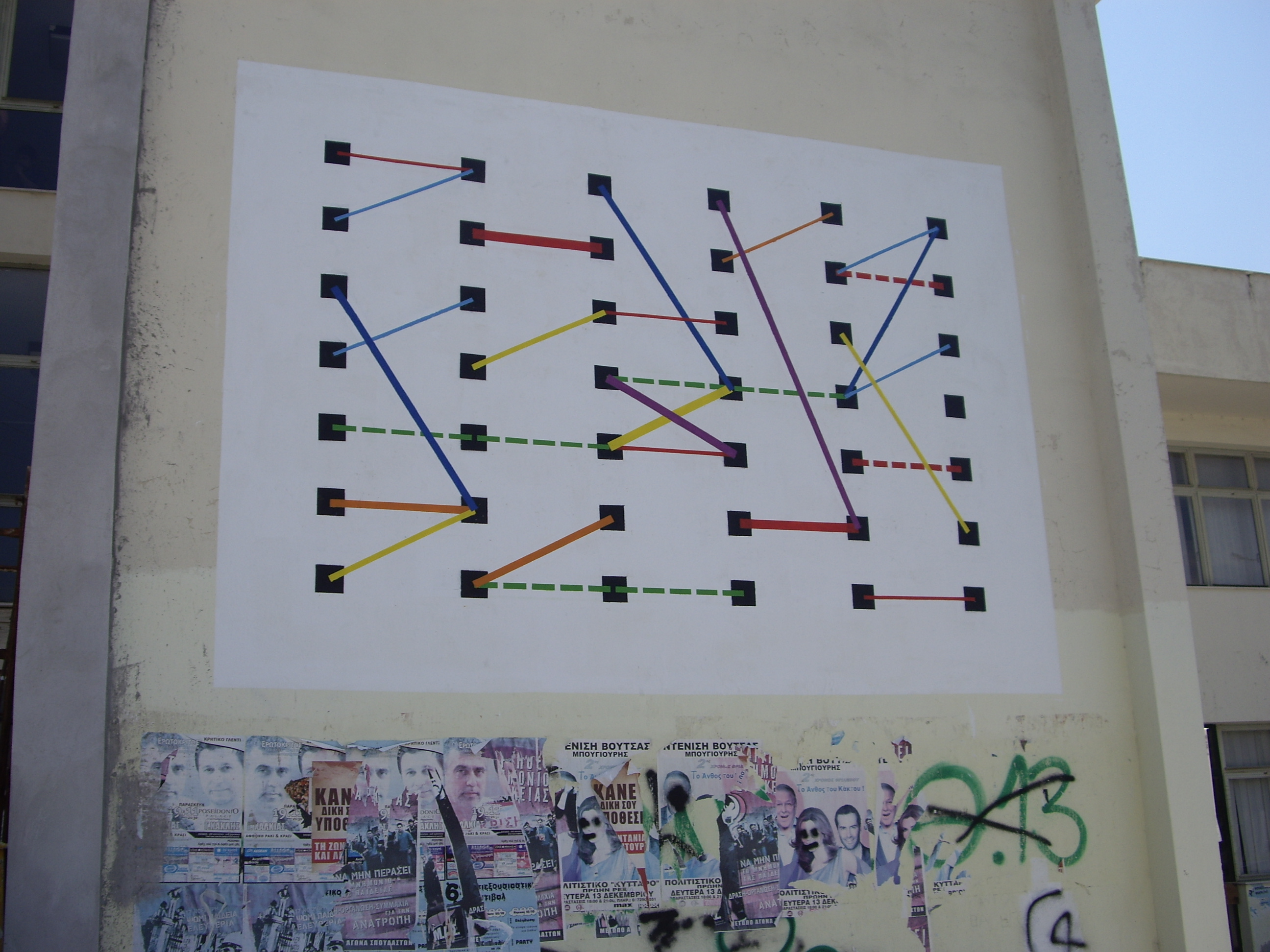 Α' Ημερίδα Υποψηφίων Διδακτόρωνκαι Μεταπτυχιακών Φοιτητών Τμήματος Ιστορίας και ΕθνολογίαςΠΑΡΑΣΚΕΥΗ 17 ΜΑΪΟΥ 2019, ΩΡΕΣ 9.00 ΕΩΣ 20.00ΕΡΓΑΣΤΗΡΙΟ ΝΕΟΤΕΡΗΣ& ΣΥΓΧΡΟΝΗΣ ΙΣΤΟΡΙΑΣ (1ος όρ.)